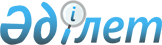 Шектеу іс-шараларын белгілеу туралы
					
			Күшін жойған
			
			
		
					Ақтөбе облысы Темір ауданы Шығырлы ауылдық округі әкімінің 2019 жылғы 4 қаңтардағы № 1 шешімі. Ақтөбе облысы Әділет департаментінің Темір аудандық Әділет басқармасында 2019 жылғы 8 қаңтарда № 3-10-235 болып тіркелді. Күші жойылды - Ақтөбе облысы Темір ауданы Шығырлы ауылдық округі әкімінің 2019 жылғы 29 наурыздағы № 7 шешімімен
      Ескерту. Күші жойылды - Ақтөбе облысы Темір ауданы Шығырлы ауылдық округі әкімінің 29.03.2019 № 7 шешімімен (алғашқы ресми жарияланған күнінен бастап қолданысқа енгізіледі).
      Қазақстан Республикасының 2001 жылғы 23 қаңтардағы "Қазақстан Республикасындағы жергілікті мемлекеттік басқару және өзін-өзі басқару туралы" Заңының 35 бабына, Қазақстан Республикасының 2002 жылғы 10 шілдедегі "Ветеринария туралы" Заңының 10-1 бабына сәйкес және Қазақстан Республикасы Ауыл шаруашылығы Министрлігінің ветеринариялық бақылау және қадағалау комитетінің Темір аудандық аумақтық инспекциясының бас мемлекеттік ветеринариялық санитариялық инспекторының 2018 жылғы 11 желтоқсандағы № 2-14-16/287 ұсынысы негізінде, Шығырлы ауылдық округі әкімі ШЕШІМ ҚАБЫЛДАДЫ:
      1. Ұсақ мүйізді малдарының арасынан пастереллез ауруының анықталуына байланысты, Шығырлы ауылдық округі, Шығырлы ауылы аумағына шектеу іс-шаралары белгіленсін.
      2. "Шығырлы ауылдық округі әкімі аппараты" мемлекеттік мекемесі заңнамада белгіленген тәртіппен:
      1) осы шешімді Темір аудандық Әділет басқармасында мемлекеттік тіркеуді;
      2) осы шешімді мерзімді баспа басылымында және Қазақстан Республикасы нормативтік құқықтық актілерінің Эталондық бақылау банкінде ресми жариялауға жіберуді қамтамасыз етсін.
      3. Осы шешім оның алғашқы ресми жарияланған күнінен бастап қолданысқа енгізіледі.
					© 2012. Қазақстан Республикасы Әділет министрлігінің «Қазақстан Республикасының Заңнама және құқықтық ақпарат институты» ШЖҚ РМК
				
      Шығырлы ауылдық округінің әкімі: 

С.А. Кадыров
